Date and signature  I confirm that I am authorised to enter into legally binding agreements on behalf of the applicant, and I confirm that to the best of my judgement the information in this application is correct. _________________						______________________Place and date							Name, title and signature 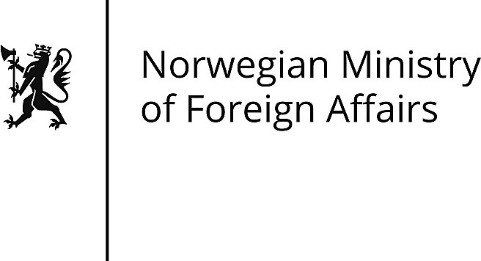 Application for grants from the 
Ministry of Foreign Affairs
S01 – Application for project/programme supportApplication for grants from the 
Ministry of Foreign Affairs
S01 – Application for project/programme support
Ministry of Foreign AffairsPostbox 8114 DepN-0032 Oslo
Ministry of Foreign AffairsPostbox 8114 DepN-0032 OsloThe application and attachments should be sent to post@mfa.no with a copy to the unit responsible for the grant scheme. For more information see www.regjeringen.no.Read this firstThe budget and results framework should be attached to the application. In principle, all the information asked for in the application form should be filled in. If any questions are not relevant, this should be explained. Instructions and questions that may be relevant are provided in the comments. These may be useful when filling in the sections concerned.Read this firstThe budget and results framework should be attached to the application. In principle, all the information asked for in the application form should be filled in. If any questions are not relevant, this should be explained. Instructions and questions that may be relevant are provided in the comments. These may be useful when filling in the sections concerned.Read this firstThe budget and results framework should be attached to the application. In principle, all the information asked for in the application form should be filled in. If any questions are not relevant, this should be explained. Instructions and questions that may be relevant are provided in the comments. These may be useful when filling in the sections concerned.Key informationKey informationKey informationKey informationName of applicant (and abbreviation)Name of applicant (and abbreviation)Name of applicant (and abbreviation)Name of applicant (and abbreviation)Name of project/programme and a brief descriptionName of project/programme and a brief descriptionName of project/programme and a brief descriptionName of project/programme and a brief descriptionGrant schemeGrant schemeGrant schemeGrant schemeUnit responsible for the grant scheme (in the Ministry or at a mission abroad)Unit responsible for the grant scheme (in the Ministry or at a mission abroad)Unit responsible for the grant scheme (in the Ministry or at a mission abroad)Unit responsible for the grant scheme (in the Ministry or at a mission abroad)Total amount apllied for in NOKÅr 1          År 2          År 3          PART I: GENERAL INFORMATION ABOUT THE APPLICANT AND PARTNERSPART I: GENERAL INFORMATION ABOUT THE APPLICANT AND PARTNERSPART I: GENERAL INFORMATION ABOUT THE APPLICANT AND PARTNERSPART I: GENERAL INFORMATION ABOUT THE APPLICANT AND PARTNERSPART I: GENERAL INFORMATION ABOUT THE APPLICANT AND PARTNERSPART I: GENERAL INFORMATION ABOUT THE APPLICANT AND PARTNERSPART I: GENERAL INFORMATION ABOUT THE APPLICANT AND PARTNERSPART I: GENERAL INFORMATION ABOUT THE APPLICANT AND PARTNERSPART I: GENERAL INFORMATION ABOUT THE APPLICANT AND PARTNERSPART I: GENERAL INFORMATION ABOUT THE APPLICANT AND PARTNERS1. Contact information, applicant1. Contact information, applicant1. Contact information, applicant1. Contact information, applicant1. Contact information, applicant1. Contact information, applicant1. Contact information, applicant1. Contact information, applicant1. Contact information, applicant1. Contact information, applicant1.1 Postal address1.1 Postal address1.1 Postal address1.1 Postal address1.1 Postal address1.1 Postal address1.1 Postal address1.1 Postal address1.1 Postal address1.1 Postal address1.2 Telephone no.1.3 Email address1.3 Email address1.3 Email address1.3 Email address1.3 Email address1.3 Email address1.3 Email address1.3 Email address1.3 Email address1.4 Website1.4 Website1.4 Website1.4 Website1.4 Website1.4 Website1.4 Website1.4 Website1.4 Website1.4 Website1.5 Contact person, name and title1.5 Contact person, name and title1.5 Contact person, name and title1.5 Contact person, name and title1.5 Contact person, name and title1.5 Contact person, name and title1.5 Contact person, name and title1.5 Contact person, name and title1.5 Contact person, name and title1.5 Contact person, name and title1.6 Contact person, email address1.6 Contact person, email address1.6 Contact person, email address1.6 Contact person, email address1.6 Contact person, email address1.7 Contact person, telephone no.1.7 Contact person, telephone no.1.7 Contact person, telephone no.1.7 Contact person, telephone no.1.7 Contact person, telephone no.2. About the applicant2. About the applicant2. About the applicant2. About the applicant2. About the applicant2. About the applicant2. About the applicant2. About the applicant2. About the applicant2. About the applicant2.1 Type of organisation (enter a cross in one box per line)2.1 Type of organisation (enter a cross in one box per line)2.1 Type of organisation (enter a cross in one box per line)2.1 Type of organisation (enter a cross in one box per line)2.1 Type of organisation (enter a cross in one box per line)2.1 Type of organisation (enter a cross in one box per line)2.1 Type of organisation (enter a cross in one box per line)2.1 Type of organisation (enter a cross in one box per line)2.1 Type of organisation (enter a cross in one box per line)2.1 Type of organisation (enter a cross in one box per line) Governmental/public Non-governmental, specify:       Non-governmental, specify:       Non-governmental, specify:       Non-governmental, specify:       Non-governmental, specify:       Non-governmental, specify:       Non-governmental, specify:       Multilateral Multilateral Norwegian, org. no.:       Norwegian, org. no.:       Norwegian, org. no.:       Norwegian, org. no.:       Non-Norwegian, org. no. if relevant:       Non-Norwegian, org. no. if relevant:       Non-Norwegian, org. no. if relevant:       Non-Norwegian, org. no. if relevant:       Non-Norwegian, org. no. if relevant:       Non-Norwegian, org. no. if relevant:      2.2 Brief description of applicant2.2 Brief description of applicant2.2 Brief description of applicant2.2 Brief description of applicant2.2 Brief description of applicant2.2 Brief description of applicant2.2 Brief description of applicant2.2 Brief description of applicant2.2 Brief description of applicant2.2 Brief description of applicant2.3 Brief description of applicant’s routines for procurement, anti-corruption work and internal control2.3 Brief description of applicant’s routines for procurement, anti-corruption work and internal control2.3 Brief description of applicant’s routines for procurement, anti-corruption work and internal control2.3 Brief description of applicant’s routines for procurement, anti-corruption work and internal control2.3 Brief description of applicant’s routines for procurement, anti-corruption work and internal control2.3 Brief description of applicant’s routines for procurement, anti-corruption work and internal control2.3 Brief description of applicant’s routines for procurement, anti-corruption work and internal control2.3 Brief description of applicant’s routines for procurement, anti-corruption work and internal control2.3 Brief description of applicant’s routines for procurement, anti-corruption work and internal control2.3 Brief description of applicant’s routines for procurement, anti-corruption work and internal control2.4 Information about the auditor2.4 Information about the auditor2.4 Information about the auditor2.4 Information about the auditor2.4 Information about the auditor2.4 Information about the auditor2.4 Information about the auditor2.4 Information about the auditor2.4 Information about the auditor2.4 Information about the auditor2.5 Has the applicant previously received support from the Ministry, a mission abroad, Norad or FK Norway?        Yes     	 No2.5 Has the applicant previously received support from the Ministry, a mission abroad, Norad or FK Norway?        Yes     	 No2.5 Has the applicant previously received support from the Ministry, a mission abroad, Norad or FK Norway?        Yes     	 No2.5 Has the applicant previously received support from the Ministry, a mission abroad, Norad or FK Norway?        Yes     	 No2.5 Has the applicant previously received support from the Ministry, a mission abroad, Norad or FK Norway?        Yes     	 No2.5 Has the applicant previously received support from the Ministry, a mission abroad, Norad or FK Norway?        Yes     	 No2.5 Has the applicant previously received support from the Ministry, a mission abroad, Norad or FK Norway?        Yes     	 No2.5 Has the applicant previously received support from the Ministry, a mission abroad, Norad or FK Norway?        Yes     	 No2.5 Has the applicant previously received support from the Ministry, a mission abroad, Norad or FK Norway?        Yes     	 No2.5 Has the applicant previously received support from the Ministry, a mission abroad, Norad or FK Norway?        Yes     	 No2.6 If yes, give details2.6 If yes, give details2.6 If yes, give details2.6 If yes, give details2.6 If yes, give details2.6 If yes, give details2.6 If yes, give details2.6 If yes, give details2.6 If yes, give details2.6 If yes, give details3. Bank details3. Bank details3. Bank details3. Bank details3. Bank details3. Bank details3. Bank details3. Bank details3. Bank details3. Bank details3.1 Name and address of the bank3.1 Name and address of the bank3.1 Name and address of the bank3.1 Name and address of the bank3.1 Name and address of the bank3.1 Name and address of the bank3.1 Name and address of the bank3.1 Name and address of the bank3.1 Name and address of the bank3.1 Name and address of the bank3.2 Name of the account holder3.2 Name of the account holder3.2 Name of the account holder3.2 Name of the account holder3.2 Name of the account holder3.2 Name of the account holder3.2 Name of the account holder3.2 Name of the account holder3.2 Name of the account holder3.2 Name of the account holder3.3 Account number/IBAN number3.3 Account number/IBAN number3.3 Account number/IBAN number3.3 Account number/IBAN number3.4 Swift code3.4 Swift code3.4 Swift code3.5 Currency of the account3.5 Currency of the account3.5 Currency of the account4. Partner(s)4. Partner(s)4. Partner(s)4. Partner(s)4. Partner(s)4. Partner(s)4. Partner(s)4. Partner(s)4. Partner(s)4. Partner(s)4.1 Name(s) of partner(s) (and abbreviation(s))4.1 Name(s) of partner(s) (and abbreviation(s))4.1 Name(s) of partner(s) (and abbreviation(s))4.1 Name(s) of partner(s) (and abbreviation(s))4.1 Name(s) of partner(s) (and abbreviation(s))4.1 Name(s) of partner(s) (and abbreviation(s))4.1 Name(s) of partner(s) (and abbreviation(s))4.1 Name(s) of partner(s) (and abbreviation(s))4.1 Name(s) of partner(s) (and abbreviation(s))4.1 Name(s) of partner(s) (and abbreviation(s))4.2 Postal address4.2 Postal address4.2 Postal address4.2 Postal address4.2 Postal address4.2 Postal address4.2 Postal address4.3 Country4.3 Country4.3 Country4.4 Telephone no.4.4 Telephone no.4.4 Telephone no.4.5 Email address4.5 Email address4.5 Email address4.6 Website4.6 Website4.6 Website4.6 Website4.7 Type of organisation (enter a cross in one box per line)4.7 Type of organisation (enter a cross in one box per line)4.7 Type of organisation (enter a cross in one box per line)4.7 Type of organisation (enter a cross in one box per line)4.7 Type of organisation (enter a cross in one box per line)4.7 Type of organisation (enter a cross in one box per line)4.7 Type of organisation (enter a cross in one box per line)4.7 Type of organisation (enter a cross in one box per line)4.7 Type of organisation (enter a cross in one box per line)4.7 Type of organisation (enter a cross in one box per line) Governmental/public Governmental/public Non-governmental, specify: Non-governmental, specify: Non-governmental, specify: Non-governmental, specify: Non-governmental, specify: Non-governmental, specify: Non-governmental, specify: Multilateral Norwegian, org. no.: Norwegian, org. no.: Norwegian, org. no.: Norwegian, org. no.: Norwegian, org. no.: Norwegian, org. no.: Norwegian, org. no.: Norwegian, org. no.: Norwegian, org. no.: Non-Norwegian4.8 Brief description of applicant’s experience with this partner4.8 Brief description of applicant’s experience with this partner4.8 Brief description of applicant’s experience with this partner4.8 Brief description of applicant’s experience with this partner4.8 Brief description of applicant’s experience with this partner4.8 Brief description of applicant’s experience with this partner4.8 Brief description of applicant’s experience with this partner4.8 Brief description of applicant’s experience with this partner4.8 Brief description of applicant’s experience with this partner4.8 Brief description of applicant’s experience with this partnerPART II: THE PROJECT/PROGRAMMEPART II: THE PROJECT/PROGRAMME5. General information about the project/programme5. General information about the project/programme5.1 Where will the project/programme be implemented (area/country)?5.1 Where will the project/programme be implemented (area/country)?5.2 Project/programme duration (mm.yyyy–mm.yyyy)5.2 Project/programme duration (mm.yyyy–mm.yyyy)5.3 Sector/field5.3 Sector/field5.4 Is the application for additional support for a project/programme that is already receiving or has already received support?5.4 Is the application for additional support for a project/programme that is already receiving or has already received support? No Yes, agreement no.:        5.5 If yes, give a brief description of the results achieved so far and status for the project that has previously received support5.5 If yes, give a brief description of the results achieved so far and status for the project that has previously received support6. Applicant’s and partner’s/partners’ competence and capacity to carry out the project/programme6. Applicant’s and partner’s/partners’ competence and capacity to carry out the project/programme6.1 The applicant’s and partner’s/partners’ experience with the thematic and geographical area of the project/programme and other relevant experience6.1 The applicant’s and partner’s/partners’ experience with the thematic and geographical area of the project/programme and other relevant experience6.2 Distribution of roles between the applicant and the partner(s)6.2 Distribution of roles between the applicant and the partner(s)7. Description of the project/programme and anticipated results7. Description of the project/programme and anticipated results7.1 The project/programme’s overall objective and target group (up to 500 characters in English, for statistical purposes)7.1 The project/programme’s overall objective and target group (up to 500 characters in English, for statistical purposes)7.2 Description of the project/programme7.2 Description of the project/programme7.3 Comments on the attached results framework7.3 Comments on the attached results framework8. Risk, cross-cutting issues and sustainability8. Risk, cross-cutting issues and sustainability8.1. Assess what risks could affect goal achievement. Also describe the risks that could have a negative impact on cross-cutting issues (human rights, women’s rights and gender equality, climate and the environment, and anti-corruption)8.1. Assess what risks could affect goal achievement. Also describe the risks that could have a negative impact on cross-cutting issues (human rights, women’s rights and gender equality, climate and the environment, and anti-corruption)IdentificationAnalysisAnalysisAnalysisManagementFollow-upFollow-upFollow-upRiskProbabilityImpactOverall riskRisk-reducing measuresResponsibility DeadlineStatus[Risk that could affect goal achievement] •    [Risk that could affect goal achievement] •    [Risk that could affect goal achievement] •    [Cross-cutting issues: Negative impact on human rights]•    [Cross-cutting issues: Negative impact on human rights]•    [Cross-cutting issues: Negative impact on human rights]•    [Cross-cutting issues: Negative impact on women’s rights and gender equality]•    [Cross-cutting issues: Negative impact on women’s rights and gender equality]•    [Cross-cutting issues: Negative impact on women’s rights and gender equality]•    [Cross-cutting issues:Negative impact on climate/environment]•    [Cross-cutting issues:Negative impact on climate/environment]•    [Cross-cutting issues:Negative impact on climate/environment]•    [Cross-cutting issues:Negative impact on anti-corruption]•    [Cross-cutting issues:Negative impact on anti-corruption]•    [Cross-cutting issues:Negative impact on anti-corruption]•    8.2. Describe the sustainability, local ownership and exit strategy of the project/programme9. Budget and financing plan9.1. Comments to the attached budget10. Additional information10.1 Any additional information of relevance for the applicationPART III: ATTACHMENTS Number ___ Results framework (mandatory)
 Number ___ Budget (mandatory) 
 Number ___ Implementation/activity plan
 Number ___ Theory of change
 Number ___ Documentation of bank details
 Number ___ ____________________________
 Number ___ ____________________________
